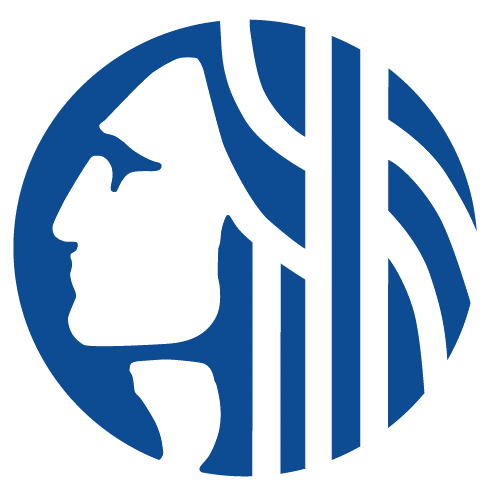 CENTRAL WATERFRONT OVERSIGHT COMMITTEEMonday October 16th, 202310a-11:30aTeams meeting link: Join on your computer, mobile app or room device Click here to join the meeting Meeting ID: 276 382 489 087 
Passcode: u5gGLS Download Teams | Join on the webJoin with a video conferencing device seattle@m.webex.com Video Conference ID: 113 556 480 5 Alternate VTC instructions Or call in (audio only) +1 206-686-8357,,302576581#   United States, Seattle Phone Conference ID: 302 576 581# Find a local number | Reset PIN Learn More | Meeting options AgendaWelcomeWaterfront Operations UpdateAnnual report statusLegislation and ReappointmentsPerformance Standard – next steps 